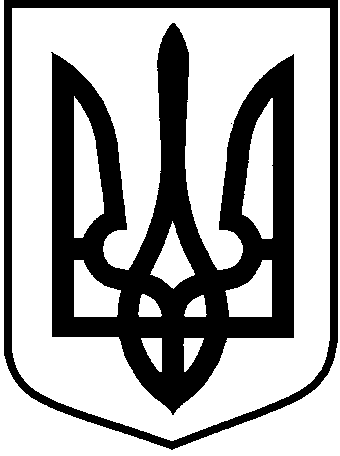 ЛОЦКИНСЬКА  сільська  радаБаштанського району Миколаївської областіРОЗПОРЯДЖЕННЯ      сільського головиПро внесення змін до сільського бюджету Лоцкинської сільської  ради на 2019 рікВідповідно до  пункту 20 частини четвертої статті 42 Закону України від 21 травня 1997 року №280/97-ВР «Про місцеве самоврядування в Україні», керуючись рішенням від 22 грудня 2018 року №15 «Про сільський бюджет Лоцкинської сільської ради на 2019 рік», розпорядження голови Баштанської районної державної адміністрації від    31.05.2019 року  № 132-р  «Про внесення змін до районного бюджету Баштанського району на 2019 рік», висновків постійної комісії з питань планування, бюджету, фінансів, економіки, інвестицій та регуляторної політики № 31 від 31травня 2019 року, з метою забезпечення  балансування та відповідності розписів в частині міжбюджетних трансфертів між районним та сільським бюджетами, вважаю за необхідне:Внести зміни в дохідні джерела загального фонду сільського бюджету:Збільшити  надходження загального фонду  за рахунок: обсягу субвенції з місцевого бюджету 	на проведення виборів депутатів 	місцевих рад та сільських, 	селищних, міських голів, за рахунок відповідної субвенції з державного бюджету (КБКД 41053000) на суму 175500,00 грн.Внести зміни у видаткову частину сільського бюджету:    2.1. Збільшити обсяг видатків загального  фонду сільського бюджету по ТКВКБМС 0110191 «Проведення місцевих виборів»  по КЕКВ: 2111 – 117600,00 грн., КЕКВ 2120 – 26000,00 грн., КЕКВ 2210 – 8500,00 грн., 2240 – 22700,00 грн., КЕКВ 2273 – 700,00 грн., з послідуючим затвердженням на черговій сесії сільської ради.    3.  Контроль за виконанням даного розпорядження покласти на головного бухгалтера сільської ради  Франчук І.В.Секретар сільської ради                                                       Т.А. Карнацька  31 травня 2019  рокус.  Лоцкине№     19-р